海东市2019-2020学年高一下学期期末联考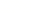 语文试卷考生注意：1.本试卷共150分，考试时间150分钟。2.请将各题答案填写在答题卡上。3.本试卷主要考试内容：人教版必修3，必修4第一、二单元。一、现代文阅读（一）论述类文本阅读（本题共3小题）阅读下面的文字，完成1-3题。《红楼梦》是中华民族最伟大的文学经典之一，其中所传达和培育的人文精神、智慧、气度、神韵，已经融入我们民族的灵魂，被广泛地应用于各个领域。《红楼梦》及其伴生的红楼文化，更是成为被广泛讨论和使用的文化元素，国家外交到百姓生活，从学术研究到普及型阅读，几乎随处都能看到《红楼梦》的身影。人们常说《红楼梦》是中华文化的百科全书，可以联类无穷；或者如当代作家王蒙所说：“《红楼梦》是经验的结晶。人生经验，社会经验，感情经验，政治经验，艺术经验，无所不备。”的确，《红楼梦》不仅是绵延几千年中华文化的集大成之作，同时又开启了现代小说的先河。但“红学”一诞生，就具有超越文学经验的学科性质。“红学”作为一个跨学科的门类，文学经验是基础，多学科研究不能偏离此宗。一门学科成为显学，往往是跨越了雅俗，超越了时代，成为新的知识与文化的生长点。“红学”有历史学、社会学、政治学、文化学、民族学、美学、艺术学、园林学等的研究板块，有作者研究的板块、文本研究的板块、读者反映（审美接受）研究的板块，因此它的开放性是学科自身的要求和必然，也必须随着时代的发展而发展。《红楼梦》既然有“百科全书”之誉，有“千门万户”之喻，那么排斥其他学科的研究，排斥其他方法的使用，不承认其他学科研究的成果，显然是不明智的。在新时代的条件下，《红楼梦》及红学也已成为一种文化资源。经典离不开时代，离不开社会，也离不开民众。《红楼梦》作为一种文学资源的意义，在今天，已经获得了广泛的认同。《红楼梦》作为文化创意之源，已经深刻地融入人们生活的各个方面。以《红楼梦》为内容的文化创意活动和文化创意产业，成功的例子有河北正定县的荣国府及宁荣街、北京恭王府、北京大观园等。这些地方而今已经成为享誉海内外的著名文化旅游胜地，也成为推动《红楼梦》当代传播的文化基地。在丰富当今的文化建设上，《红楼梦》率先垂范，比如建造大观园、修建曹雪芹主题公园或纪念馆、弘扬红楼美食、创造红楼绘画等。《红楼梦》作为文化创意资源，需要找到正确的结合点。但有许多与《红楼梦》相关的项目仍存在着缺乏学术支撑的问题，找不到正确的切入口和契合点，在错误的前提下和认识基础上展开地域文化建设，存在着沙上建塔、难以长久发展、难以突破地域限制的问题。目前，我国的文化小镇建设正在大规模有声有色地展开，文学经典《红楼梦》也成为创意之源。这里要严防以《红楼梦》为文化内容的所谓特色文化小镇建设，缺乏真正的美学意蕴，出现庸俗化和泛滥化的倾向，互相重复。文化的生命力在于创新和创造，唯有创造力才能激活传统资源，洋溢在《红楼梦》文学精神中的也正是创新和创造精神。创意为先的红楼文化的终极目标，与《红楼梦》的宗旨是一致的，最终会归结到对文化创造力的认识、研究、继承上，归结到对新的文化经典的呼唤和创造上，归结到对民族文化复兴能力的呼唤上。（摘编自孙伟科《〈红楼梦〉成为文化创意的重要资源》）1.下列关于原文内容的理解和分析，不正确的一项是A.文学经典《红楼梦》对于培育民族的人文精神、智慧、气度、神韵具有重大意义。B.“红学”具有开放性，要融合其他学科的研究成果，这是《红楼梦》自身的要求和必然。C.河北、北京等地将《红楼梦》中的一些元素与文化建设结合起来，取得了不错的效果。D.红楼文化的创意活动要有创新和创造精神，否则，《红楼梦》中的资源难以被激活。2.下列对原文论证的相关分析，不正确的一项是A.文章开头指出了《红楼梦》及其伴生的红楼文化被广泛运用，为后面的论述张本。B.文章主要从“红学”研究、红楼文化资源创意运用状况及实践路径等方面进行论述。C.文章论证“红学”的研究要立足于文学经验这个观点时主要运用了举例论证的方法。D.文章在论述中提到了《红楼梦》作为文化创意资源时的一些不良问题，有现实意义。3.根据原文内容，下列说法正确的一项是A.《红楼梦》只是一部文学经典，而红楼文化是一种文化资源，它们既适用于学术研究，也适用于百姓生活和国家外交。B.“红学”以文学经验为基础，又超越了文学经验，一般情况下，“红学”超越了时代，是新知识与新文化的生长点。C.我国的文化小镇建设虽然正在有声有色地展开，但缺乏真正的美学意蕴，出现了庸俗化和泛滥化的倾向，互相重复。D.各地只有将中华文化百科全书《红楼梦》作为文化创意之源，解决其中的各种问题，才能做好地域文化建设。（二）实用类文本阅读（本题共3小题）阅读下面的文字，完成4-6小题。材料一：2019年我国技术合同成交额首次超过2万亿元。这一令人瞩目的成绩单，既反映了市场对技术的强烈需求，也显示出我国科技成果转化蕴藏的巨大潜能。当前，国家把科技创新放在创新驱动发展的核心位置，大量激励成果转化、创新创业的改革举措密集出台，激发了全社会的创新活力。放眼全球，新一轮科技革命和产业变革正加速演进，技术成果直接转化为生产力和经济效益的周期缩短。我国产业升级需求迫切，对技术创新成果应用的需求同样如此。国际科技发展的态势和我国经济社会发展的现实背景，为促进科技成果转化、创造更好的技术市场生态环境，提供了重大机遇。但也应看到，我国科技与经济联系不够紧密的深层次问题仍有待进一步破解。随着科技成果“三权”的下放，科技成果“有没有权转”“有没有意愿转”已经不再是拦路虎。“有没有成果转”以及“是否转得顺”，成为新的改革课题。（摘编自《以市场导向推动科技成果转化》）材料二：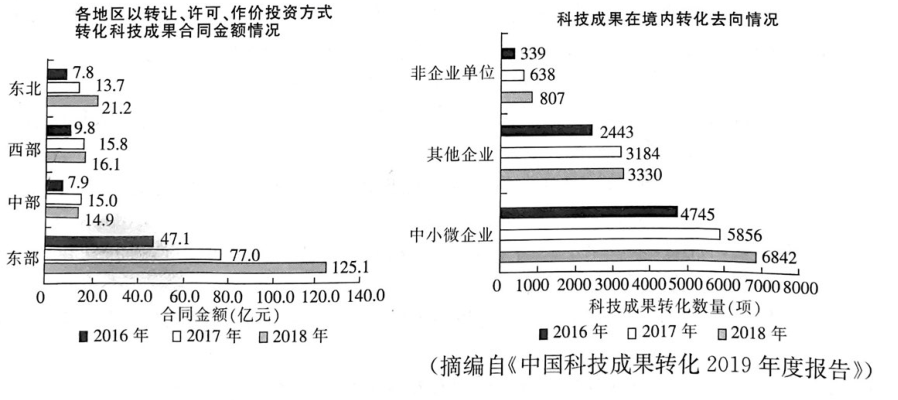 材料三：近日科技部等5部门印发的《加强“从0到1”基础研究工作方案》强调，要“建立有利于原始创新的评价制度”，这为解决我国基础研究原创性成果的问题提供了重要支持。我们要尽快健全完善基础研究评价体系，并对此进行科学规划。此外，我国也出台了系列改革举措，实行以增加知识价值为导向的分配政策，促使科研院所及高校成果转移转化通道更加通畅。促成科技成果转移转化，需要克服“水土不服”“不接地气”的问题，这就需要政府建立畅通有效的政企沟通机制，采取多种方式及时听取市场主体在科技创新方面的反映和诉求，鼓励和支持市场主体拓展创新空间。在疏通科技成果转化链条的过程中，政府要建立以企业为主体、市场为导向、产学研深度融合的技术创新体系，强化科技成果转化的中试基地建设，完善政策支持、要素投入、激励保障、服务监管等长效机制，构建起、维护好支撑推动科技成果转化的生态环境。促进形成科技成果转化良性循环，需要发挥市场对技术研发方向、路线选择、要素价格、各类创新要素配置的导向作用。只有通过市场这一手段，才能降低交易成本，使技术创新端和产品供给端紧密配合，对产业发展形成有力支撑。（摘编自《加快科技成果转化，释放创新驱动效能》）材料四：美国高校的科技成果转化主要是通过各大学的技术转移办公室来进行推动。大部分技术转移办公室是在20世纪80年代建立的，主要是为了响应政府提出的提高产业竞争力的号召。美国大部分的技术转移办公室是大学中的独立部门，主要负责受理教职员工们的成果申报、专利申请和专利实施许可。美国高校的科技成果通过专利许可进行转化只占很小的一部分，更多的是形成创业企业。也正是这种技术创业的思想同社会对新技术的要求相融合，形成了强大的新技术经济潮流。由于市场规律驱动，美国不需要特别的动员和号召，就涌现出大量像微软这样从个人和小团队开始创业，并发展壮大为国际性行业的巨头。美国鼓励创新、宽容失败的文化是其存在和发展的土壤，这也是美国在创新能力方面保持强大竞争力的重要因素之一。（摘编自《对创新创业与科技成果转化的思考》）4.下列对材料相关内容的理解，不正确的一项是A.2019年我国技术合同成交额成绩瞩目，表明了我国科技成果转化的市场空间广大。B.近年来，我国东部地区转化科技成果的合同金额在不断上升，且远远高于其他地区。C.我国对科技成果转化很重视，出台的系列文件促使了科技成果转化的渠道更加通畅。D.为响应政府号召，美国在20世纪80年代建立了技术转移办公室，它们均是独立部门。5.下列对材料相关内容的概括和分析，不正确的一项是A.从国际科技发展的态势和我国经济社会发展的现实背景来看，目前我国科技成果转化的市场生态环境无疑是最好的。B.原先，我国科技成果行业存在着转化不畅的问题，现在这一现状已有改观，关键在于要有成果转、能够转得顺这些方面。C.近年来，我国技术成果主要向中小微企业、其他企业与非企业单位进行转化，而中小微企业技术成果转化数量最高。D.美国出现了像微软这样先是个人和小团队创业后演变成为国际性行业巨头的企业，其中有市场规律和文化氛围的作用。6.请结合材料，分析我国政府对于科技成果转化还需做哪些努力。（三）文学类文本阅读（本题共3小题）阅读下面的文字，完成7-9题。给猫留门（节选）黄咏梅“豆包回家了，”老沈告诉雅雅，“胖得像一只大熊猫，每层楼的灯都被它踩亮了。”“亮！豆包喊一句，灯就亮了……”老沈学着雅雅的口气。咯咯咯咯……雅雅在电话那头笑得欢。老沈兴致勃勃地重复亮了好几句。犹记得有一段时间，沈小安一家周末过来吃饭，每爬上一层楼，雅雅就用尽吃奶的力气喊——亮！感应灯被她喊亮之后，雅雅也是那么笑的，咯咯咯咯，这个游戏是这座旧楼唯一的亮点，如果没有那些时亮时灭的感应灯，估计雅雅会蛮缠着让沈小安背上楼的。不过这些吸引力也不长久，上学之后雅雅就不太愿来爷爷家了。那天雅雅玩饿了，老沈就牵着她去买豆包。店员掀开蒸笼，用袋子装了两只豆包送给雅雅，就是在雅雅怯怯地犹豫要不要接过来的时刻，这只小猫不知从什么地方蹿了出来，跃上收银柜，朝那两只豆包喵喵喵个不停，雅雅先是吓了一跳，接下来，就跟小猫成了朋友，因为这只小猫，除了额头和脸颊处有一些灰色的斑纹，其他地方跟蒸笼里的豆包一样白，雅雅就喊它叫“豆包”。等老沈一只手牵着雅雅回家的时候，他的另一只手上，挂着一个黑色的塑料袋，豆包躺在里边，安静得像一件被主人买回来的什么东西。有了豆包，老沈就能经常见到雅雅。不一定是周末，有的时候，放学后沈小安也会带她来，老沈像迎接贵宾一样，削好水果，买好菜。通常他们三个会在一起吃个晚饭，豆包就窝在雅雅的腿上，雅雅吃一口，问一句：弟弟，要不要吃鸡腿？豆包似懂非懂，眯了眯漂亮的绿眼睛。看不到豆包，雅雅就给老沈打电话，像个亲切的小姐姐——弟弟在干吗呢？弟弟为什么那么爱睡觉？她甚至对老沈承诺，明天放学要去看弟弟的。就像豆包是寄养在别人家的弟弟一样。雅雅看豆包的频率越来越密集，有时还赖着要在爷爷家睡，但这绝不可能，每次看着父女俩在门口小垫子上换鞋子，低头系鞋带的动作几乎一模一样，老沈心里都会有些伤感。沈小安跟老沈的话从来不多，顶多来一句，“跟爷爷说再见。”老沈已经想不起来，儿子这么多年来，有没有认认真真跟自己说过一句“再见”。雅雅迷恋那只猫，沈小安并不觉得有什么问题，小孩子总是有一段时间喜欢小动物。他小时候从街上抱回过一只大黄猫，每天上学都恨不得把它装在书包里带到学校。他并不讨厌豆包，但也说不上多么喜欢，已经过了那个年龄，而在那个年龄，以及那个年龄之后的很长一段时间里，他对老沈充满了怒愤，认为老沈不会当爸爸，从前那只大黄在某个深夜，被老沈从他的被窝里掀出来，还完全没有醒过来，来不及叫唤一声，就被丢出了家门。这个梦魇一样的情节，以及那种窝在被子里装睡的无助感，在某些特定的情境下，沈小安总是会想起，并且，像一根导火索，成年之后他一直跟老沈怄气，时常想到这个细节，他并不会那么快原谅父亲。他不知道怎么跟老沈独处。内心深处，他觉得老沈既不像父亲，也不像朋友，他们只是一对与生俱来的因果关系。好在有了雅雅，老沈的注意力全都放在了她身上，后来又有了豆包，他们之间便多了一些话题。“要是不想养就别养了，小孩子是一头热，很快就过去了。”吐出一口烟之后，沈小安对老沈讲。老沈不知道该怎么回答。“你不是不喜欢猫嘛。”事实上，豆包被留下来的那天开始，沈小安就一直想问老沈，不过他不知道怎么跟他提。看得出来，老沈是为了讨好雅雅。“还行，这小家伙陪陪我，有个伴儿，也不错。”“不怕狂犬病？”“对，疫苗是要给它打的。”老沈忽然尴尬起来，停了一下，又问，“你还记得你那只大黄猫？”“记得啊，那只胖胖的大黄猫。”他拉长了躯体，话音里也在伸着懒腰。“我听你妈说，让你把大黄猫丢出去那天，你抱着它坐在楼梯口足足哭了一个中午，下午都没去补习。”“不会吧？”沈小安夸张地笑了几声，“要是雅雅知道，肯定会笑死的。”沈小安站起来，把豆包装进旅行包里，带到宠物店去给它打疫苗。走下拐角楼梯的第一级，坐下来，回头看。从这个角度看过去，能看到自己家的门口，他以为，那个中午，门里边的人根本没有探头出来看到他，他哭得那么伤心，仿佛要被丢掉的不是猫而是他自己。（原载于《中国作家》文学版，有删改）7.下列对小说相关内容和艺术特色的分析鉴赏，不正确的一项是A.小说表面上是写沈家三代人与猫之间的故事，实际讲述的是家庭关系、祖孙亲情。B.小说用倒叙写对往事的回忆，“犹记得”“小时候”等词，使过去和现在自由切换。C.小说语言平实，有浓郁的生活气息，如“用尽吃奶的力气”“话音里也在伸着懒腰”。D.小说结尾写丢掉大黄猫后少年沈小安悲痛欲绝，照应了前文为何他如此怨恨老沈。8.小说中老沈对猫的态度经历了怎样的变化？请简要回答。9.小说标题“给猫留门”有怎样的好处？请结合文本简要分析。二、古代诗文阅读（一）文言文阅读（本题共4小题）阅读下面的文言文，完成10-13题。元丕，世祖擢拜羽林中郎。从驾临江，赐爵兴平子。显祖即位，累迁侍中。丞相乙浑谋反，丕以奏闻。诏丕帅元贺、牛益得收浑，诛之。迁尚书令，改封东阳公高祖时，封东阳王，拜侍中、司徒公。时有诸疑事三百余条，敕丕制决，率皆平允。丕子超生，车驾亲幸其第，特加赏赐。以执心不二，诏赐丕入八议，传示子孙，犯至百，听责数恕之。寻迁太尉、录尚书事。丕声气高朗，博记国事，飨宴之际，恒居坐端，必抗音大言，叙列既往成败。帝、后敬纳焉。高祖、文明太后引见公卿于皇信堂，太后曰：今京师旱俭，欲听饥贫之人出关逐食。如欲给过所，恐稽延时日，不救灾窘；若任其外出，复虑奸良难辨。卿等可议其所宜。”议诸曹下大夫以上人各将二吏别掌给过所州郡亦然不过三日给之便讫有何难也高祖从之，四日而讫。丕请立东宫，诏曰：“年尚幼小，有何急之？”丕曰：“臣年在西夕，思观盛礼，于臣实急。”不许。后例降王爵，封平阳郡公。求致仕，诏不许。帝又将北巡，丕迁太傅、录尚书事。频表固让，诏断表启，就家拜授。及车驾发代，丕留守，诏曰：“中原始构，须朕营视，在代之事，一委太傅”。赐上所乘车马，往来府省。丕雅爱本风，不达新式，至于变俗迁洛，改官制服，禁绝旧言，皆所不愿。高祖知其如此，亦不逼之，但诱示大理，令其不生同异。高祖崩，丕自并州来赴，世宗引见之。以丕旧老，礼有加焉。寻敕留洛阳。后宴于华林都亭，特令二子扶侍坐起。丕仕历六世，垂七十年，位极公辅。景明四年薨，年八十二。诏赠左光禄大夫、冀州刺史，谥曰平。（节选自《魏书·元丕传》）10.下列对文中画波浪线部分的断句，正确的一项是A.不议诸曹/下大夫以上/人各将二吏/别掌给过所州/郡亦然/不过三日/给之便讫/有何难也/B.不议/诸曹下大夫以上/人各将二吏/别掌给过所州/郡亦然/不过三日/给之便讫/有何难也/C.不议诸曹/下大夫以上/人各将二吏/别掌给过所/州郡亦然/不过三日/给之便讫/有何难也/D.不议/诸曹下大夫以上/人各将二吏/别掌给过所/州郡亦然/不过三日/给之便讫/有何难也/11.下列对文中加点词语的相关内容的解说，不正确的一项是A.羽林，皇帝卫军的名称。谓为国羽翼，如林之盛的意思。也可指仪仗队。B.致仕，古代官员交还官职，即退休。古人还常用致事、致政、休致、出官、乞骸骨等名称来指辞职归家。C.表，古代臣下呈给皇帝的一种文书。较为著名的有诸葛亮的《前出师表》和《后出师表》文中作动词用。D.冀州，中国古代九州之一，其他八州分别为荆州、豫州、梁州、青州、徐州、扬州、雍州、兖州。12.下列对原文有关内容的分析和概括，不正确的一项是A.元丕备享皇恩。他曾担任羽林中郎，后又受到多次升迁，位居侍中。他的儿孙都享受犯过失只要不超过一百次就不受重罚的优待。B.元丕颇有能力。因捕杀谋反的丞相乙浑有功，升为尚书令。高祖时，在京师遭旱灾发放过关凭证的问题上提出过建议并被采纳。C.元丕畅所欲言。他与皇帝饮宴之际，经常高谈阔论，叙述以往的成败。后因请求皇帝早立太子之事未获批准，降低了王爵。D.元丕因循守旧。他喜爱本地风尚，不理解新条令，对于改变习俗、迁都、改革官职、制定服饰、禁止旧语言等新政，他都不赞同。13.把文中画横线的句子翻译成现代汉语。（1）时有诸疑事三百余条，敕丕制决，率皆平允。（2）中原始构，须朕营视，在代之事，一委太傅。（二）古代诗歌阅读（本题共2小题）阅读下面这首宋词，完成14-15题。蝶恋花·先发看红梅王安中青玉一枝红类吐，粉颊愁寒，浓与胭脂傅。辨杏猜桃君莫误，天姿不到风尘处。云破月来花下住，要伴佳人，弄影参差舞。只有暗香穿绣户，昭华[注]一曲惊吹去。［注］昭华，古代管乐器名。14.下列对这首词的赏析，不正确的一项是A.第一句中，“青玉”比喻美丽的梅枝，“红类”代红梅花朵，“吐”字描写梅苞的怒放。B.“粉颊……，浓与……”两句运用了比喻、通感等修辞手法，描写梅花的色彩和神态。C.“辨杏……，天姿……”两句告诫人们不要只看到杏花、桃花的天姿，梅花比它们朴素。D.“只有……，韶华……”两句，正面描写和侧面描写相结合，淋漓尽致写出梅花清香袭人。15.“云破月来花下住，要伴佳人，弄影参差舞”三句描写云散月出时的梅花，请从情景交融的角度简要分析。（三）名篇名句默写（本题共1小题）16.补写出下列句子中的空缺部分。（1）《琵琶行》中“           ，           ”两句是全诗的主旨，更是诗人与琵琶女感情的共鸣。（2）辛弃疾在《永遇乐·京口北固亭怀古》中，采用了比的手法，“           ”一句写出了宋武帝刘裕在战场上的声威气势，“           ”一句写出了宋文帝刘义隆在战场上的狼狈之态。（3）儒道两家都曾用行路来形象地论述积累的重要性。《老子》中说：“九层之台，起于累土；千里之行，始于足下。”荀子在《劝学》中说：“           ，           。”三、语言文字运用阅读下面的文字，完成17-19题。在浩如烟海的网络小说中，不时有以农村、乡土为背景的故事出现。这些作品大多以穿越、重生、架空历史的二次元叙事方式，臆造一夜致富、       的传奇人生。它们固然描摹了乡土情结、故园美好，但无论是从类型故事的创新，还是从乡土文学的发展与农村现实题材的突破来说，都       。优秀的网文作品往往会成为下游产业与资本追逐的IP。通过对近年来网文IP的影视、动漫改编案例的观察研究，不难发现，农村题材、乡土概念的网络文学与其庞大的用户群，与这二十年来       的乡村变革是不匹配的。当我们把视域放在中国现当代文学这一更大的范围来       乡土文学、农村题材小说作品，（      ）一些作家与作品甚至享誉国际，成为永恒的经典。鲁迅的《故乡》、沈从文的《边城》、赵树理的《小二黑结婚》、孙犁的《白洋淀纪事》、柳青的《创业史》等，这些作品在当代中国社会的乡村变迁史上浓墨重彩地绘制了一幅全景图。他们的作品整体是百年来乡土中国的变迁历程，不仅是当时中国社会、政治、经济的真实反映与记录，而且具有文学史上的重大意义。其“镜像”价值不言自明。17.依次填入文中横线上的词语，全都恰当的一项是A.改头换面   乏善可陈   风云际会   考查B.改天换地   乏善可陈   风起云涌   考察C.改头换面   一无是处   风云际会   考察D.改天换地   一无是处   风起云涌   考查18.下列填入文中括号内的语句，衔接最恰当的一项是A.可以发现，乡土文学与农村题材小说曾经创造过中国文学史上的一次又一次辉煌。B.乡土文学与农村题材小说曾经创造过中国文学史上的一次又一次辉煌可以被发现。C.中国文学史上的一次又一次辉煌可以发现是乡土文学与农村题材小说曾经创造的。D.可以发现，曾经创造过中国文学史上的一次又一次辉煌的是乡土文学与农村题材小说。19.文中画横线的句子有语病，下列修改最恰当的一项是A.他们的作品整体是百年来乡土中国的变迁历程，不仅具有文学史上的重大意义，而且是当时中国社会、政治、经济的真实反映与记录。B.他们的作品整体反映了百年来乡土中国的变迁历程，不仅具有文学史上的重大意义，而且是当时中国社会、政治、经济的真实记录与反映。C.他们的作品整体反映了百年来乡土中国的变迁历程，不仅是当时中国社会、政治、经济的真实记录与反映，而且具有文学史上的重大意义。D.他们的作品整体是百年来乡土中国的变迁历程，不仅是当时中国社会、政治、经济的真实记录与反映，而且具有文学史上的重大意义。20.在下面一段文字横线处补写恰当的语句，使整段文字语意完整连贯，内容贴切，逻辑严密，每处不超过15个字。全电推进技术已经成为未来舰艇动力系统一个新的发展方向。近日，中船重工的中压直流全电推进系统及附属的保护实验成功。此举意味着：我国舰艇动力系统达到了世界先进水平。但我们的这个全电推进与其他的有一个不同之处，那就是，①       ，而西方舰艇目前采用的却是交流电。直流全电推进系统的优点是功率大，并且整个动力系统的体积、重量较小，可以在占用相对较小的空间的同时，为舰艇提供更大的电力和动力。但②       ，那就是系统的短路保护比较复杂。而此次中船重工在成功研发直流全电推进系统的同时，其保护实验也取得成功，③       ！美国已经明确未来将改为更加可靠的直流全电推进系统。21.把下面一段话的主要意思压缩成一段话，不超过50个字。野蛮体魄、强身健体，从青少年时期就要开始。然而，近年来各省区市的体质监测显示，中国青少年的体质状况不容乐观。怎么办？体育是最好的解决方案。正值阳春，全国各地陆续进入迟来的开学季。宅家多时，虽然有网课帮助，但体育课受疫情冲击不小。重返校园，不少学生都出现了体重增加、运动能力下降等问题。汹涌的疫情，让人们认识到了身体健康的重要性。因为疫情影响，体育补课需要提上日程。从更广泛的意义来说，整个社会的体育补课更是刻不容缓。四、写作22.阅读下面的漫画材料，根据要求写一篇不少于800字的文章。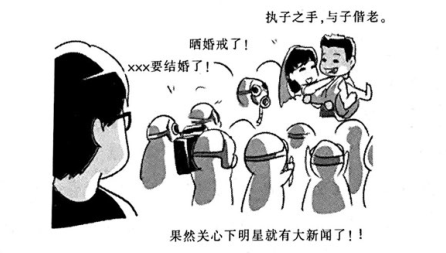 要求：结合材料的内容和寓意，选好角度，确定立意，明确文体，自拟标题；不要套作，不得抄袭；不得泄露个人信息。高一语文试卷参考答案1.B（对象有误。“这是《红楼梦》自身的要求和必然”分析不当。根据文中“因此它的开放性是学科自身的要求和必然”的信息可知，这里的“学科自身”不是指《红楼梦》本身，而是“红学”这门学科自身，《红楼梦》并不等同于“红学”）2.C（文章并没有运用举例论证的方法来论证“红学”的研究要立足于文学经验这个观点）3.B（A项，“《红楼梦》只是一部文学经典，而红楼文化是一种文化资源”分析不当。根据“在新时代的条件下，《红楼梦》及红学也已成为一种文化资源”等信息可知。C项，“但缺乏真正的美学意蕴，出现了庸俗化和泛滥化的倾向，互相重复”说法错误，原文是“要严防以《红楼梦》为文化内容的所谓特色文化小镇建设，缺乏真正的美学意蕴，出现庸俗化和泛滥化的倾向，相重复”。D项，“只有……才……”说法绝对，文化创意并非只能依靠《红楼梦》还有其他途经）4.D（D项范围不当。“美国在20世纪80年代建立了技术转移办公室，它们均是独立部门”分析有误，原文是“美国大部分的技术转移办公室是大学中的独立部门”，且这些技术转移办公室不全是20世纪80年代建立的。故D项与语意不符）5.A（“目前我国科技成果转化的市场生态环境无疑是最好的”分析错误，原文是“国际科技发展的态势和我国经济社会发展的现实背景……提供了重大机遇”，这只是说明提供了很好的机遇，不代表是“最好的环境”）6.①尽快健全完善基础研究评价体系，进行科学规划。②建立畅通有效的政企沟通机制。③疏通科技成果转化链条，建立企业、市场、产学研深度融合的技术创新体系，完善长效机制。④发挥市场对技术研发方向、路线选择、要素价格、各类创新要素配置的导向作用。（每点2分，答出三点即可）7.B（“倒叙”错误，应为“插叙”。倒叙是根据表达的需要，把事件的结局或某个最重要、最突出的片段提到文章的前边，然后再从事件的开头按事情先后发展顺序进行叙述。插叙是在叙述中心事件的过程中，为了帮助展开情节或刻画人物，暂时中断叙述的线索，入一段与主要情节相关的回忆或故事的叙述方法）8.①讨厌并阻止儿子养猫，并在深夜里把沈小安心爱的大黄猫从被窝里揪出，后来又让沈小安把大黄猫丢出家门；②为孙女能常来看他并讨好孙女而养猫，并把猫当成自己的伴儿，对儿子提出的“不想养就别养”的意见不置可否。（每点3分，其他答案言之有理亦可酙情给分）9.①新颖别致，能引发读者的阅读兴趣。②概括故事情节。为阻止儿子养猫而没有“给猫留门”，为了能和儿子、孙女一家团聚而坚持“给猫留门”。③突出主。父母在关爱孩子时要多关注他的内心世界，不要粗暴地对待孩子成长中某一阶段的心灵寄托。④具有象征意义。“给猫留门”实际上也是告诫每一个人要给爱和亲情留一个位置，让家庭关系更融洽。（每点2分，答出三点即可，其他答案言之有理亦可酙情给分）10.D（原文标点：不议：“诸曹下大夫以上，人各将二吏，别掌给过所，州郡亦然，不过三日，给之便讫，有何难也？”）11.B（“出官”指离开京城到外地做官）12.C（“后因请求皇帝早立太子之事未获批准，降低了王爵”分析有误，从文中“后例降王爵”可看出）13.（1）当时有三百多条各种疑难的事，命元丕决断，大都处理得公平允当。（得分点：诸、敕、率、定语后置句各1分，句意1分）（2）中原开始建构，需要我督促料理，代京的事情，全部委托给太傅。［得分点：构、营视、一、省略句（“委”后省略了“之于”）各1分，句意1分］【参考译文】元丕，世祖提拔他为羽林中郎。跟随皇帝到长江边，赐爵位为兴平子。显祖即位，屡经升迁至侍中。丞相乙浑阴谋反叛，元丕上奏禀告。诏令元丕率领元贺、牛益得逮捕乙浑，杀了他。（元丕）升为尚书令，改封东阳公。高祖时，（元丕）被封东阳王，被任命为侍中、司徒公。当时有三百多条各种疑难的事，命元丕决断，大都处理得公平允当。元丕的儿子元超出生，皇帝亲自前往他的宅第，特地加以赏赐。因持心不变，下诏赐元丕进入八议范围，传给子孙，犯过失到一百次，准许在斥责后饶恕他们。不久（元丕）升为太尉、录尚书事。元丕声音高而爽朗，广记国家大事，饮宴之际，常在座位中，一定高谈阔论，叙述以往的成败。皇帝、太后恭敬地接受。高祖、文明太后在皇信堂接见公卿，太后说：“现在京城天旱歉收，想准许饥饿贫困的人出关谋食。如要给予过关凭证，恐怕拖延时间，不能挽救灾难窘急；如果听凭外出，又担心良莠难辨。你们可商议适宜的办法。”元丕建议：“各官曹下大夫以上，每人各带两名官员，分别掌管发给过关凭证，州郡也如此，不超过三天，分发就结束了，有什么难的呢？”高祖听从他的意见，四天完成。元丕请求立东宫太子，诏令说：“年纪还幼小，有什么着急的呢？”元丕说：“臣下年纪如夕阳西下，想观看盛大的典礼，对臣下实为急迫。”高祖不准许。后来依例降低王爵，封为平阳郡公。请求退休，诏令不准许。皇帝又将向北巡视，元丕升任太傅、录尚书事。接连上奏疏执意推让，诏令断绝奏疏陈述，到家中任命。等到皇帝从代京出发，元丕留守，诏令说：“中原开始建构，需要我督促料理，代京的事情，全部委托给太傅。”赐予皇帝所乘坐的车马，来往于府省中。元丕很喜爱本地风尚，不理解新条令，至于改变习俗迁都洛阳，改革官职制定服饰，禁止旧语言，他都不赞同。高祖知道他这样，也不逼迫他，只是用大道理诱导他，让他不生出是非。高祖逝世，元丕从并州来奔丧，世宗接见他因元丕是旧臣元老，礼遇隆重。不久下令留在洛阳。后来在华林都亭饮宴，特地命他两个儿子扶持他的坐立元丕任官经历六代，将近七十年，位高至宰辅。景明四年逝世，时年八十二岁。下诏追赠为左光禄大夫、冀州刺史，谥号为平。14.C（“辨杏……，天姿……”两句把梅花与杏花、桃花做比较，赞美梅花天姿国色，以及具有不同于世俗的品格）15.运用拟人手法，不说月光照耀梅枝，却说月亮这位嫦娥仙子要下来与梅花这位美人住在一起，一起婆娑起舞。（3分）借描写月光，从侧面衬托出梅花、梅影的美丽迷人，蕴含着诗人对月下梅花的喜爱和赞美之情。（3分）16.（1）同是天涯沦落人   相逢何必曾相识（2）气吞万里如虎   赢得仓皇北顾（3）故不积跬步   无以至千里（每空1分，字、错字、漏字均不得分）17.B[改天换地：彻底改变原来的面貌。指改造社会，改造自然。改头换面：原指人的容貌发生了改变。现多比喻只改外表和形式，内容实质不变。根据语境，第一空应填“改天换地”。乏善可陈：没有什么好的地方可以称道。一无是处：没有一处对的地方。根据语境，第二空应填“乏善可陈”。风起云涌：大风起来，乌云涌现。形容事物迅速发展，声势浩大。风云际会：比喻有能力的人遇上好机会。根据语境，第三空应填“风起云涌”。考察，指实地观察调查或细致深刻地观察。考查：用一定的标准来检查衡量（行为、活动）。“考查”常用于上级对下级、老师对学生等等。根据语境，第四空应填“考察”]18.A（根据下文“一些作家与作品甚至享誉国际，成为永恒的经典”可以看出，应突出“中国文学史上的一次又一次辉煌”，排除B、C、D项）19.B（A项，搭配不当，“作品是”与“变迁历程”搭配不当；语序不当，应先“记录”后“反映”。C项，语序不当，按照逻辑顺序，应先“具有文学史上的重大意义”，“是当时中国社会、政治、经济的真实记录与反映”。D项，搭配不当同A项，语序不当同C项）20.①我们的全电推进采用的是直流电  ②直流全电推进有一个缺点  ③解决了直流全电推进的最大难题（每处2分，意思对即可）21.关键信息：①近年来青少年的体质状况不容乐观；②体育课受疫情冲击不小；③体育补课刻不容缓。（每个关键信息1分，语句通顺2分，字数不符酌情扣分）22.参照2019年高考作文评分标准。【写作提示】这是一道漫画作文题目，我们要留意漫画上的命题人所给予的命题提示语：“×××要结婚了”“晒婚戒了”“执子之手，与子偕老”“果然关心下明星就有大新闻了”。再看命题涉及的主要人物是青少年和偶像粉丝，可知本则命题材料是谈青少年如何追星、追什么星的问题。结合热点事件，我们应该关注疫情期间那些奔赴前线的抗疫斗士，例如钟南山、李兰娟、刘智明等等；我们应该关注那些为祖国默默奉献的科学家，例如袁隆平、邓稼先、钱学森、黄旭华等等；我们应该关注那些新时代精准扶贫的道德先锋，例如秦玥飞、黄文秀等等。为此，不难立意：①英雄才是最该追的偶像与明星。②关注时代先锋，远离娱乐八卦。③关注正能量的那颗星。④与正能量的偶像同行。⑤何以追星，唯有英雄！⑥理智追星，给人生树立标杆。作文等级评分标准（60分）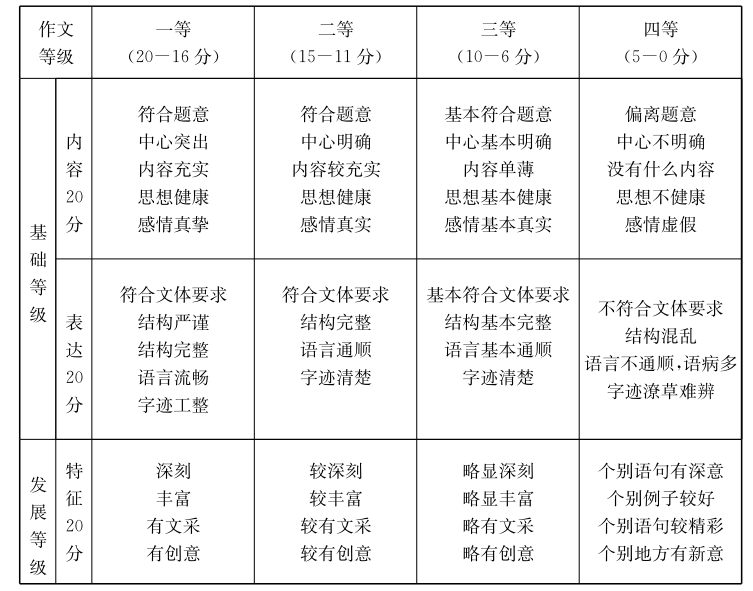 说明：1.基础等级评分，“题意”项主要看选择角度是否符合材料内容及含意涉及的范围。选择角度符合材料内容及含意范围的属于“符合题意”。与材料内容及含意范围沾边的套作，在第三等及以下评分（“发展等级”不给分）2.发展等级评分，不求全面，可根据“特征”4项16点中若干突出点按等级评分。（1）深刻：①透过现象深入本质；②揭示事物内在关系；③观点具有启发作用。（2）丰富：④材料丰富；⑤论据充实；⑥形象丰满；⑦意境深远。（3）有文采：⑧用语贴切；⑨句式灵活；⑩善于运用修辞手法；⑪文句有表现力。（4）有创意：⑫见解新颖；⑬材料新鲜；⑭构思新巧；⑮推理想象有独到之处；⑯有个性色彩。3.缺标题扣2分；不足字数，每少50字扣1分；每1个错别字扣1分，重复的不计；标点错误多的，酌情扣分。